Hailey CE Primary School has a duty to report annually to all parents on the provision for Special Educational Needs and Disability (SEND) and implementation of our Single Equality Policy and Accessibility Plan.Children with SEND all have learning difficulties or disabilities that make it harder for them to learn than most children of the same age. These children may need extra or different help from that given to other children of the same age.The Special Educational Needs & Disability Code of Practice 0-25 years (first published in September 2014 and revised in May 2015) lies at the heart of the school’s SEND Policy and sets out the processes and procedures that all organisations should follow to meet the needs of children. The Code describes a graduated approach that recognises that children learn in different ways and can have different kinds of SEND.  So increasingly, step-by-step, interventions and SEND support can be put in place to help overcome the difficulties a child may have.  If further support is required the school may request a statutory assessment of special needs, which may result in an Education Health and Care (EHC) plan.PoliciesThe Special Educational Needs (SEND) Policy was reviewed and amended in January 2021. This is available to any parent on request and is published on the school website.The guidelines introduced by the Department for Education in 2014 (revised in May 2015) combine recommendations for schools’ provision for SEN and Disabilities.  Staff and governors at Hailey School have reviewed these against our provision and attended specialist training to ensure we have effectively implemented required processes and best practice.  School policies were updated accordingly as part of this review and are fully operational.  Related policies including safeguarding, equality and medical needs are cross-referenced so that the staff are fully conversant with best practice across the board.The Special Educational Needs Coordinator (SENCO) is Debbie Davies (Headteacher) and the Assistant SENCO is Liz Jarrett.  The SEND Lead Governor is Graham Simpson.Number of pupils with SEND10 children have currently been identified as having special educational needs:9 receiving Special Educational Needs support1 with an Education, Health and Care PlanParents, children and teachers are all involved in Pupil Profiles (PP).  These meetings happen three times a year.Progress of pupils with SEND  The progress of the majority of pupils with SEND is in line with the progress of pupils generally throughout the school.  In some cases, the progress of pupils with SEND is exceptional. 
There are no consistent trends identified across the school in reading, writing and maths owing to the small SEND pupil numbers in each cohort. However, data is continually monitored at cohort level to ensure any trends would be identified and appropriate action taken to narrow any gaps.  The school uses individual provision trackers to analyse individual pupil needs.  Staff discussion then identifies any specific pupil needs and the provision map reflects the outcome from this discussion.  The provision map is monitored, discussed and evaluated by the SENCo and Assistant SENCo.Budget allocationThe total income to the school’s budget allocated specifically to SEND in 2020/21 financial year was £32,378. This money is used for teaching assistant support.Deployment of staff and resourcesSeven teaching assistants (TAs) support alongside the class teachers by delivering specialised programmes and offering general classroom support.  This year TAs have been involved in a range of intervention programmes such as:A significant focus of SENCO and Assistant SENCO work continues to be supporting and meeting the needs of TAs involved in delivering individualised and small group teaching and in assessing, administrative work, liaison with parents and other agencies.External agencies This year the school has liaised with and had meetings with a speech and language consultant, a language and communication teacher and a Specialist Advisory Teacher of the Deaf.Secondary school liaisonWe continue to maintain links (meetings/visits/telephone calls) with our local secondary schools and have had liaison meetings with other special needs staff in our partnership to ensure information is passed on to schools prior to transfer.  Special attention is also made for younger SEND children transferring to other schools.Staff development Staff have attended various training programmes.  These include:Single Equality Policy and Accessibility PlanHailey School’s Single Equality Policy was last reviewed in March 2022 and the Accessibility Plan is reviewed annually.Under the Equality Act 2010 we are required to take proactive steps to ensure that pupils, staff and governors, parents/carers and other people using the school are treated equally whatever their gender, racial or ethnic background, disability or impairment, sexuality, religion or belief or other protected characteristics. We have incorporated our duties under the Equality Act 2010, including on disability issues, into two main documents: our Hailey School Single Equality Policy and also an accompanying ‘sister’ document, that sets out how our school aims to deliver this policy, the objectives we have set ourselves, and our Accessibility Plan (our access to the physical environment, to learning, and to information for pupils and others in our school community with impairment or other identified needs that may put them at a disadvantage from others).The School Equality Action Team (SEAT) set up in 2012 monitors and reviews the school’s provision on Equality and Disability matters.  Since September 2016 this role has been fulfilled by the Equality lead governor and monitored by a governing body committee. Equality and disability accessibility questions on the parent questionnaire, and relevant questions in the pupils’ questionnaires, inform decisions.  In addition, an accessibility audit is conducted and the views and information sought or considered from staff and outside agency services that work with our children with protected characteristics and individual specific needs.  The Equality Governor reports separately on progress against specific objectives as part of this duty to the Governing Body, and a summary of progress made is published on the school website.The school has very small numbers of children of other cultural or racial background than White British or that are described by their parents/carers as having a disability. No trends can be taken from the last two years data because of the small numbers involved.  The school has a number of children with specific medical needs and has identified and provided for these children in terms of resources, staff training and individual learning plans as appropriate. The school actively works with outside agencies to help ensure reasonable adjustments, staff training and resources have been put in place to support children with specific impairments eg hearing impairment.The facilities provided to assist access to the school by disabled pupils is documented in the school’s equality objectives and accessibility plan document. The school newsletter provides information and services that can be accessed by parents/carers. Parents/carers are also involved with Pupil Profiles (PPs) for their children.Graham SimpsonEquality and SEND Lead GovernorJuly 2022
SPECIAL EDUCATIONAL NEEDS (SEND) ANNUAL REPORT 2021/22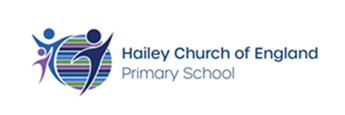 Maths made easyNumicon Precision teaching – a literacy intervention to support spelling and readingNessy.com (dyslexia support)Dyslexia GoldNELI Custom made programmesFresh StartGuided reading trainingELSA trainingSpelling interventionLetters and soundsPrecision teachingAbacus mathsTeam-TeachWrite AwayMental Health First AidAcceleread/AccelewriteMulberry Bush Behaviour support working with children with autistic spectrum disorders (ASD)speech and language nurturing trainingRead, Write IncLego therapyDyslexiaNELIMental Health and Well Being in Schools